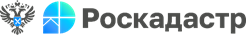 Анонс вебинара «Внесение сведений об объектах линий связи и охранных зон»     09 июня 2023 года в 10:00 (Мск) ждем вас на вебинаре по актуальным вопросам внесения сведений об объектах линий связи и охранных зон.      Повреждения кабельных, радиорелейных и воздушных линий, сооружений связи может нарушить работу единой сети и нанести весомый ущерб, как интересам граждан, так и производственной деятельности хозяйствующих субъектов, обороноспособности и безопасности страны. Чтобы этого избежать и предусмотрены соответствующие охранные зоны.      Мы ответим на вопрос – что относится к объектам линий связи и расскажем, в каком порядке и кто вносит сведения о них в ЕГРН. Подробно разъясним – на основании, каких документов, в соответствии с какими федеральными законами и нормативными актами, а также каким образом осуществляется установление границ охранных зон линий связи. Разберемся во всех проблемных вопросах связанных с объектами линий связи и охранными зонами.     Наш лектор - Ринчинов Доржи Аюрович, начальник отдела инфраструктуры пространственных данных Филиала ППК «Роскадастр» по Республике Бурятия.Участники вебинара смогут задать свой вопрос в онлайн-режиме и получить консультацию эксперта. К тому же есть возможность направить вопросы по теме вебинара заранее на электронный адрес: RinchinovDA@03.kadastr.ru или MordovskayaNP@03.kadastr.ru     Регистрация на вебинар по телефону: 8(3012) 37-29-90 (2035), или по email: .Продолжительность вебинара – 60 мин., стоимость участия – 1000 руб.Оплата принимается до 01 июня включительно.Узнать подробности можно по телефону: 8(3012) 37-29-90 (2036).Заключаем договоры с физическими и юридическими лицами.Подключайтесь! Будет интересно.______________________________Контакты для СМИ:Горбатюк Ольга Сергеевна,Инженер 1 категорииФилиала ППК «Роскадастр»8 (4852) 59-82-00 доб. 24-56